№ п/пНаименование товараЕд. изм.Кол-воТехнические, функциональные характеристикиТехнические, функциональные характеристики№ п/пНаименование товараЕд. изм.Кол-воПоказатель (наименование комплектующего, технического параметра и т.п.)Описание, значение1.Игривой комплекс №31 ИД-31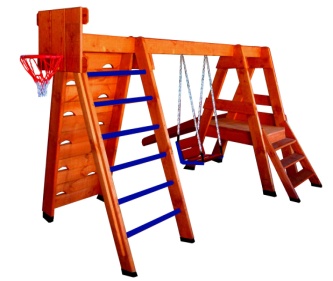 шт.11.Игривой комплекс №31 ИД-31шт.1Высота  (мм) 21001.Игривой комплекс №31 ИД-31шт.1Длина  (мм)30001.Игривой комплекс №31 ИД-31шт.1Ширина  (мм)25001.Игривой комплекс №31 ИД-31шт.1Применяемые материалы Применяемые материалы 1.Игривой комплекс №31 ИД-31шт.1Каркас комплексаВ кол-ве 1 шт., выполнен из деревянной доски сосновых пород естественной влажности тщательно отшлифован  со всех сторон и покрашен в заводских условиях антисептиком "Акватекс"1.Игривой комплекс №31 ИД-31шт.1Баскетбольный щит с кольцом   В кол-ве 1шт. Баскетбольный щит выполнен из доски сосновых пород естественной влажности с покрытием антисептиком "Акватекс". Баскетбольное кольцо выполнено из металлической трубы с покраской термопластичной порошковой краской.1.Игривой комплекс №31 ИД-31шт.1Качели на гибком подвесе В кол-ве 1шт., выполнены из металлической короткозвенной цепи 6мм., и сиденья. Сиденье  выполнено из деревянной доски сосновых пород с покрытием антисептиком "Акватекс" и металлического каркаса с покраской термопластичной порошковой краской. Качели крепятся на деревянную перекладину  с помощью двух п-образных  металлических  пластин и двух болтов.1.Игривой комплекс №31 ИД-31шт.1Наклонный лазВ кол-ве 1шт., 1шт., выполнен из доски сосновых пород естественной влажности с отверстиями для рук и ног с покрытием антисептиком "Акватекс"1.Игривой комплекс №31 ИД-31шт.1Перекладины деревянныеВ кол-ве 6шт., диаметром 40-45мм. с покраской акриловой краской.1.Игривой комплекс №31 ИД-31шт.1Горка- скат Н-600ммГорка в кол-ве 1 шт.  изготовлен из древесины сосновых пород естественной влажности и укрыт цельным листом из нержавеющей стали1.Игривой комплекс №31 ИД-31шт.1Пол Пол в кол-ве 1 шт., выполнен из опорного бруса толщиной 40мм. и укрыт доской сосновых пород естественной влажности с покрытием антисептиком «Акватекс»1.Игривой комплекс №31 ИД-31шт.1Скамья В кол-ве 1ш. выполнено  из деревянного бруса  естественной влажности с покрытием антисептиком "Акватекс"1.Игривой комплекс №31 ИД-31шт.1Лестница В кол-ве 1шт., выполнена из доски сосновых пород естественной влажности с покрытием антисептиком "Акватекс"1.Игривой комплекс №31 ИД-31шт.1Материалы Деревянная  доска сосновых парод естественной влажности тщательно отшлифована  со всех сторон и покрашен в заводских условиях антисептиком "Акватекс", металл покрыт термопластичной порошковой краской, короткозвенная цепь,  саморезы по дереву, крепеж оцинкованный, заглушки пластиковые цветные.ГОСТ Р 52169-2012, ГОСТ Р 52168-2012